	2021年7月5日，日内瓦尊敬的先生/女士：根据最近于2021年4月19至30日在线举行的ITU-T第16研究组会议做出的决定，我高兴地邀请您参加第2/16工作组（多媒体电子服务）计划于2021年9月27日（星期一）自11时至14时（日内瓦时间）在线召开的完全虚拟式会议。其主要目的是同意并确定 第2/16 工作组课题中那些将足够成熟的工作项目。2/16工作组会议之前将举办2021年5月至9月  2/16工作组课题（目前有23/16、4/16、27/16 和 28/16号课题）的报告人组会议。待细节可提供之时将对网页进行更新： https://itu.int/go/rgm/tsg16 。由于这将是一次完全虚拟式的会议，因此不颁发任何与会补贴。整个会议将仅以英文进行，没有口译。请注意，注册是强制性的（需在此处https://itu.int/go/tsg16/reg在线进行）。只有当相关联系人核准了注册后才能参加会议。关于会议的附加信息见附件A。经2/16工作组联合主席Mohannad El-Megharbel先生和Hideki Yamamoto先生一致同意起草的会议议程草案见附件B。重要截止日期祝您与会顺利且富有成效！附件：2件附件A
2/16工作组会议的其他详细信息工作方法与设施文件的提交和获取：会议将为无纸会议。成员的文稿应使用文件直传提交；临时文件草案应使用适当模板通过电子邮件提交给研究组秘书处（tsbsg16@itu.int）。会议文件的获取通过研究组主页进行，且仅限于拥有TIES 接入方式的国际电联用户账户的ITU-T成员使用。工作语文：整个会议将仅以英文进行。互动式远程参会：我的会议工具为本次会议主要的远程参会工具，例外情况将标注在时间表内。只有注册了本次会议的代表方可参加会议。远程参会将尽力提供。会议不会因为一位远程参会代表无法连接、无法聆听或其发言无法被听到而推迟或中断。主席如果认为远程参会者的语音质量不佳，可能会打断远程参会者，并且可能避免请他/她发言，直到有迹象表明问题已解决。鼓励在会议期间使用会议聊天设施以促进高效的时间管理。无障碍获取服务设施：可应要求在讨论有关无障碍获取事宜（第26/16号和第28/16号课题）时，向需要实时字幕和/或手语翻译的人员提供此类服务，条件是可以找到此类译员且资金允许。这些无障碍获取服务的申请必须至少在会议召开日两个月前通过勾选注册表中的相应方框提出。预注册、新代表、与会补贴和签证协办注册：必须进行注册，请至少在会议开始的一个月前通过研究组主页在线进行。如电信标准化局第68号通函所述，ITU-T注册系统要求联系人批准注册申请；电信标准化局第118号通函介绍了如何设置自动批准这些请求。请各成员尽可能吸收女代表加入代表团。注册必须通过研究组主页上的在线注册表进行。未经注册，代表将无法使用我的会议远程参会工具。新代表、与会补贴和签证协办：由于全虚拟式会议不涉及差旅，因此不提供与会补贴，签证协办亦不适用。附件B
议程草案______________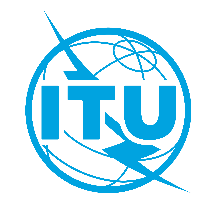 国 际 电 信 联 盟电信标准化局文号：电信标准化局第11/16号集体函SG16/SC致：国际电联各成员国主管部门；ITU-T部门成员；参加ITU-T第16研究组工作的部门准成员；国际电联学术成员电话：+41 22 730 6805致：国际电联各成员国主管部门；ITU-T部门成员；参加ITU-T第16研究组工作的部门准成员；国际电联学术成员传真：+41 22 730 5853致：国际电联各成员国主管部门；ITU-T部门成员；参加ITU-T第16研究组工作的部门准成员；国际电联学术成员电子邮件：tsbsg16@itu.int网址：http://itu.int/go/tsg16事由：2/16工作组的虚拟会议，2021年9月27日2/16工作组的虚拟会议，2021年9月27日2021年7月27日–	提交实时字幕和/或手语翻译申请–	提交需要翻译的ITU-T成员文稿2021年8月27日–	注册（通过填写研究组主页上的在线注册表进行）–	提交签证协办函申请（详情见附件A）2021年9月14日–	（通过文件直传）提交ITU-T成员文稿顺致敬意！电信标准化局主任
李在摄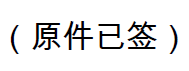  ITU-T SG16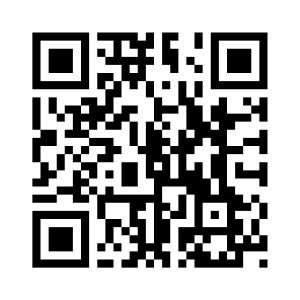 顺致敬意！电信标准化局主任
李在摄#Agenda itemsAgenda itemsOpening RemarksOpening RemarksApproval of agendaApproval of agendaDocument allocationDocument allocationIPR roll callIPR roll callReport of the previous WP2/16 meeting (Online, 19-30 April 2021, SG16-R30)Report of the previous WP2/16 meeting (Online, 19-30 April 2021, SG16-R30)Report of interim WP2/16 activities (as applicable)Report of interim WP2/16 activities (as applicable)Q22/16 "Multimedia aspects of distributed ledger technologies and e-services"Q23/16 "Digital culture-related systems and services"Q24/16 "Human factors for intelligent user interfaces and services"Q26/16 "Accessibility to multimedia systems and services"Q27/16 "Vehicular multimedia communications, systems, networks, and applications"Q28/16 "Multimedia framework for digital health applications"Status of WP2/16 Recommendations Consented on 30 April 2021Status of WP2/16 Recommendations Consented on 30 April 2021Start of approval process for Recommendations (WTSA-16 Res.1 and ITU-T A.8)Start of approval process for Recommendations (WTSA-16 Res.1 and ITU-T A.8)ITU-T F.VM-VMA "Architecture of vehicular multimedia systems"Other WP2/16 texts that may be matureApproval of outgoing liaison statementsApproval of outgoing liaison statementsFuture meetingsFuture meetingsAny other businessAny other businessClosing of the meetingClosing of the meeting